Standardrutiner: Foder2 Kalibrering kraftfoderstation (Alpro)Mål: Upprättad av: För andra utfodringsstationer, se instruktion eller kontakta tillverkare. 
Ofta bygger de på samma princip.1.1Gå till kraftfoderstationen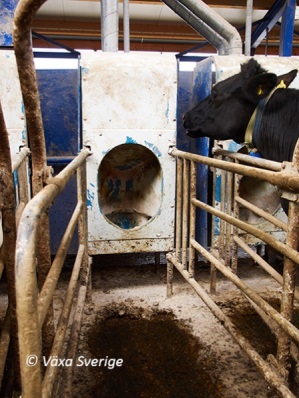 1.2Ställ in hink/skål i stationen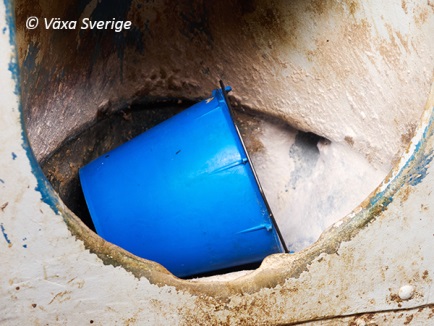 1.3Håll fram kalibreringstranspondern mot avläsarplattan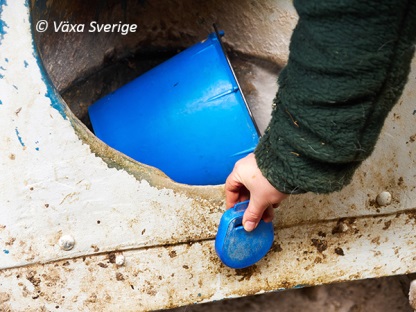 1.3bTa bort kalibreringstranspondern när det börjar rinna. Foder kommer att matas ut i 1 minut.1.4Håll fram kalibreringstranspondern mot avläsarplattan igen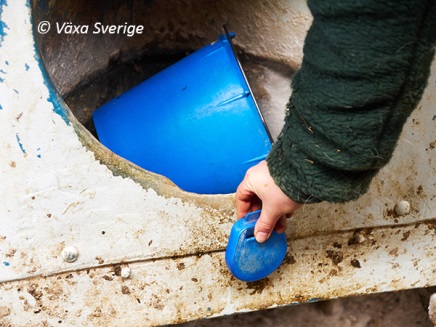 1.4bTa bort kalibreringstranspondern när det börjar rinna. Foder kommer att matas ut i 1 minut.1.5Håll fram kalibreringstranspondern mot avläsarplattan en tredje gång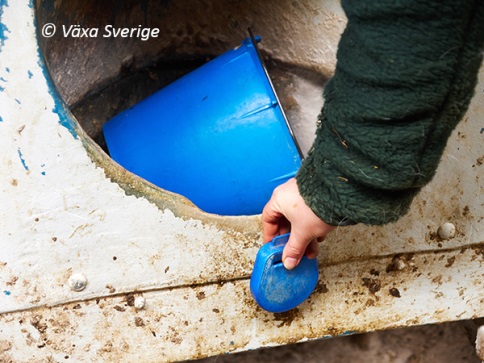 1.5bTa bort kalibreringstranspondern när det börjar rinna. Foder kommer att matas ut i 1 minut.1.6Väg innehållet i hinken/skålen och dela med 3.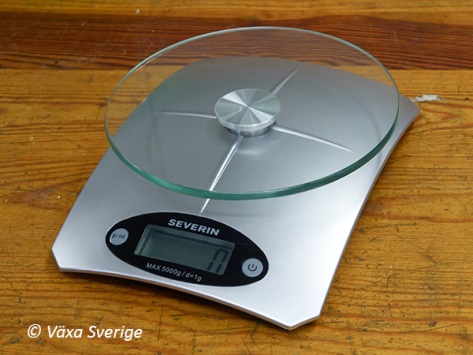 1.7Gå till Alpron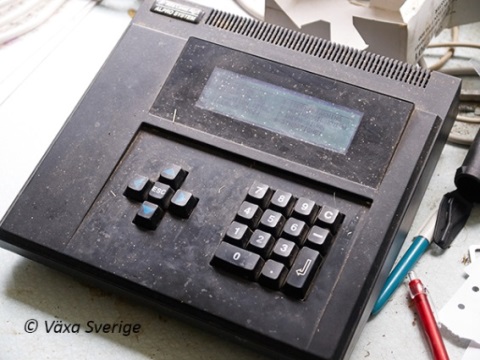 1.8Tryck: system – utfodring – foderstation foderstation.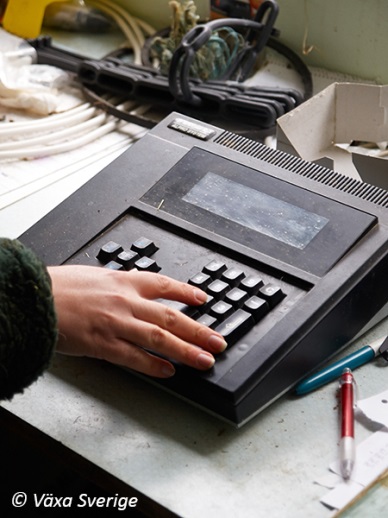 1.9Leta reda på rätt station (numret står i fyrkanten) och justera vikten vid behov.